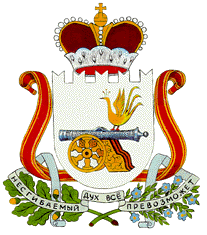 СОВЕТ ДЕПУТАТОВНОВОМИХАЙЛОВСКОГО СЕЛЬСКОГО ПОСЕЛЕНИЯМОНАСТЫРЩИНСКОГО РАЙОНА СМОЛЕНСКОЙ ОБЛАСТИПЕРВОГО СОЗЫВАР Е Ш Е Н И Еот  04 марта 2021 года       № 4О рассмотрении проекта решения Совета депутатов Новомихайловского сельского поселения Монастырщинского района Смоленской области «О внесении изменений в Устав Новомихайловского сельского поселения Монастырщинского района Смоленской области»Рассмотрев предложенный проект решения Совета депутатов Новомихайловского сельского поселения Монастырщинского района Смоленской области, Совет депутатов Новомихайловского сельского поселения Монастырщинского района Смоленской областиРЕШИЛ:1. Принять прилагаемый проект решения Совета депутатов Новомихайловского сельского поселения Монастырщинского района Смоленской области «О внесении изменений в Устав Новомихайловского сельского поселения Монастырщинского района Смоленской области» за основу (Приложение).2. Заместителю Главы муниципального образования Новомихайловского сельского поселения Монастырщинского района Смоленской области Шубакову Сергею Николаевичу организовать публикацию проекта решения Совета депутатов Новомихайловского сельского поселения Монастырщинского района Смоленской области «О внесении изменений в Устав Новомихайловского сельского поселения Монастырщинского района Смоленской области» в информационной газете Администрации Новомихайловского сельского поселения Монастырщинского района Смоленской области  «Новомихайловский вестник».3. Вынести проект решения Совета депутатов Новомихайловского сельского поселения Монастырщинского района Смоленской области «О внесении изменений в Устав Новомихайловского сельского поселения Монастырщинского района Смоленской области» на публичные слушания.4. Решение вступает в силу после его подписания Главой муниципального образования.Глава муниципального образованияНовомихайловского сельского поселенияМонастырщинского районаСмоленской области                                                                                    С.В.Иванов                                                                   ПРОЕКТСОВЕТ ДЕПУТАТОВНОВОМИХАЙЛОВСКОГО СЕЛЬСКОГО ПОСЕЛЕНИЯМОНАСТЫРЩИНСКОГО РАЙОНА СМОЛЕНСКОЙ ОБЛАСТИР Е Ш Е Н И Е   От_____________                              №О внесении изменений в Устав Новомихайловского сельского поселения Монастырщинского района Смоленской области»В целях приведения Устава Новомихайловского сельского поселения Монастырщинского района Смоленской области в соответствие с Федеральным законом от 06.10.2003 № 131-ФЗ «Об общих принципах организации местного самоуправления в Российской Федерации» (с изменениями и дополнениями), областным законом от 30.10.2014 № 141-з « О закреплении за сельскими поселениями Смоленской области отдельных вопросов местного значения» Совет депутатов Новомихайловского сельского поселения Монастырщинского района Смоленской области .РЕШИЛ:1.      Внести в Устав Новомихайловского сельского поселения Монастырщинского района Смоленской области (в редакции решений Совета депутатов Новомихайловского сельского поселения Монастырщинского района Смоленской области от 27.11.2006г  № 24; 10.10.2008г  №10; 11.12.2009г  №19; 01.07.2010г  № 11; 14.11.2012г №16; 08.04.2013г №4; 16.06.2014г №11; 06.02.2015г №4; 22.03.2017г №5; 08.08.2017г№20; 18.01.2018г №1; 21.05.2018г№14; 17.04.2019г№6; 14.01.2020 г. №3; 04.09.2020 №17) следующие изменения:1.1. Часть 1 статьи 8 дополнить пунктом 17,18 следующего содержания:        « 17) предоставление сотруднику, замещающему должность участкового уполномоченного полиции, и членам его семьи жилого помещения на период замещения сотрудником указанной должности;            18)  осуществление мероприятий по оказанию помощи лицам, находящимся в состоянии алкогольного, наркотического или иного токсического опьянения.».          2.     Настоящее решение подлежит официальному опубликованию в  печатном средстве массовой информации органов местного самоуправления Новомихайловского сельского поселения Монастырщинского района Смоленской области в информационной газете «Новомихайловский Вестник» после его государственной регистрации в Управлении Министерства юстиции Российской Федерации по Смоленской области и вступает в силу со дня его официального опубликования.Глава муниципального образованияНовомихайловского сельского поселенияМонастырщинского районаСмоленской области                                                                               С.В.Иванов